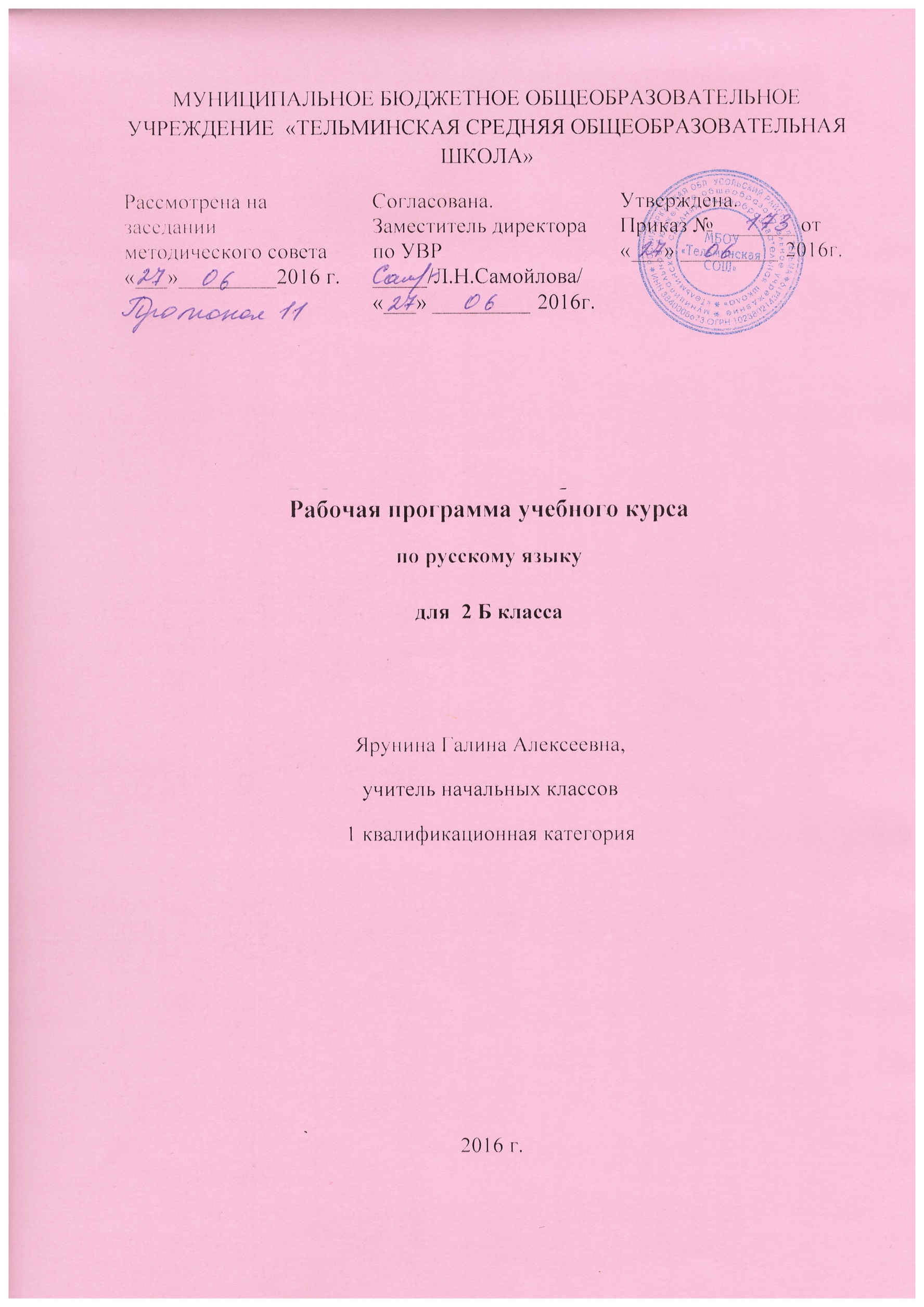 Требования к уровню подготовки учащихсяСодержание программы (170 часов)Предложение (Наша речь) (19 часов)Язык и речь. Речь - главный способ общения людей. Понятие о тексте. Главные члены предложения. Виды предложений по цели высказывания (повествовательные, вопросительные, побудительные).В результате работы по теме «Предложение (Наша речь)» дети научатся:сравнивать и различать группы слов, не выражающих законченную мысль (словосочетания), и предложения;различать предложения, разные по цели высказывания: повествовательные, вопросительные и побудительные;правильно произносить повествовательные и побудительные предложения в зависимости	от речевой ситуации (от контекста) и правильно оформлять их на письме;правильно произносить и оформлять на письме вопросительные предложения;составлять и записывать предложения из данных слов, заменяя при необходимости форму слов;составлять и записывать предложения, выбирая для них подходящие по смыслу слова из слов для справок;списывать без ошибок небольшие тексты (20-25 слов), состоящие из предложений в 7-9 слов;письменно отвечать на вопросы к тексту;писать под диктовку;записывать по памяти небольшие стихотворные тексты и загадки;пользоваться терминами «повествовательное предложение», «вопросительное предложение», «побудительное предложение», «главные члены предложения».В процессе работы по теме «Предложение (Наша речь)» дети учатся:понимать и объяснять: что содержание предложения (цель высказывания), интонация, с которой оно произносится, и знаки препинания в нём взаимосвязаны; возможность различного произношения (интонирования) одного и того же предложения;составлять предложения, различные по цели высказывания;устанавливать, о ком или о чём говорится в предложении и что об этом говорится;выделять в предложении главные члены предложения (выделять слова, которые указывают о ком или о чём говорится в предложении и что об этом говорится);устанавливать связь слов в предложении по вопросам;выписывать из предложений слова, связанные по смыслу и по форме (словосочетания), с вопросами;устанавливать соответствие между моделью предложения, данной в форме вопросов, и реальным предложением: Какой? Кто? Что делает? Чем? - Маленький щенок играет шариком;составлять небольшие тексты (6-7 предложений) по иллюстрации или на заданную тему;определять тему данного текста, его главную мысль, находить в тексте ключевые слова и выражения;записывать текст целиком или выборочно близко к тексту;работать с деформированным текстом (устанавливать последовательность частей текста и отдельных предложений в нём);различать текст-пословицу и текст-загадку;писать изложение небольших повествовательных текстов по совместно составленному плану.Слова, слова,  слова (18 часов)Окончание и основа. Понятие о корне слова. Понятие о родственных словах. Однокоренные слова. Правописание безударных гласных в корне слова. Проверяемые и непроверяемые безударные гласные в корне слова. Правописание парных согласных в корне. Правописание парных согласных в конце слова.В результате работы по теме «Состав слова» дети научатся:подбирать группы родственных (однокоренных) слов;выделять корень в однокоренных словах;различать однокоренные слова и разные формы одного и того же слова;распознавать безударные гласные и парные согласные в слове как орфограмма;использовать в практической деятельности способы проверки безударных гласных и парных согласных (изменение формы числа и подбор однокоренных слов);применять правила проверки безударных гласных в корнях слов с сочетаниями жи-ши;В процессе  работы по теме «Состав слова» дети учатся:различать слова, близкие по смыслу, но не однокоренные; распознавать слова, одинаково звучащие, но не однокоренные; использовать термины «корень слова», «однокоренные слова», «родственные слова», « разные формы одного и того же слова».Звуки и буквы (63 часов)Гласные и согласные звуки и буквы. Слогообразующая роль гласных звуков. Слоги. Деление слов на слоги и для переноса. Йотированные гласные буквы е, ё, ю, я. Упражнение в написании слов и словосочетаний с буквами я, е, ё, ю. Ударение. Согласные звуки и буквы. Звонкие и глухие согласные. Парные и непарные согласные. Твёрдые и мягкие согласные звуки. Влияние гласных букв и, е, ё, ю, я на произношение согласных звуков. Обозначение мягких согласных на письме ь или гласными буквами и, е, ё, ю, я. Буквы и, й и звуки, которые они обозначают. Ударные и безударные гласные в слове. Произношение ударных и безударных гласных в корне, их обозначение на письме. Слова с непроверяемыми безударными гласными. В результате работы по теме «Звуки и буквы» дети научатся:слушать, анализировать звучащее слово;выделять на слух гласные и согласные звуки в словеподбирать  слова с заданными первым и последним звуком;выделять (различать) в слове ударные и безударные гласные;понимать и объяснять необходимость проверки обозначения на письме безударных парных согласных в конце слова;понимать  и объяснять способы проверки правописания безударных гласных и парных  согласных (изменением формы числа слова), применять эти знания на практике; понимать и объяснять смыслоразличительную роль гласных и согласных звуков в слове в сильной позиции; ударных гласных в словах, различающихся по звуковому составу лишь ударными гласными;использовать на практике знания о слогообразующей роли гласных; делить слова на слоги и для переноса;анализировать слова, в которых гласные буквы Е, Ё, Ю, Я обозначают два звука (в начале и середине слова после гласных и после разделительного  мягкого знака); делить такие слова на слоги и для переноса;различать и сравнивать слова, в которых буквы Е, Ё, Ю, Я обозначают два звука, и слова, в которых Е, Ё, Ю, Я обозначают мягкость согласных;выделять (различать) мягкие и твёрдые согласные звуки в слове;обозначать мягкие согласные звуки на письме мягким знаком и буквами Е, Ё, Ю, Я;безошибочно писать слова с сочетаниями жи-ши, ча-ща, чу-щу; чк, чн, щн\различать (сравнивать) мягкий знак как показатель мягкости и разделительный мягкий знак.В процессе работы по теме «Звуки и буквы» дети учатся:слушать, слышать, узнавать звучание родного слова (русского языка);чётко и правильно произносить согласные звуки и сочетания звуков в слове,	слова, фразы;соблюдать орфоэпические правила произношения слов;использовать полученные знания и практический опыт по данной теме для	орфографически-правильного письма.Части речи (51 часов)Общее понятие об имени существительном. Одушевлённые и неодушевлённые имена существительные. Изменение имён существительных по числам. Имена собственные и нарицательные. Заглавная буква в именах, отчествах и фамилиях людей, кличках животных, в графических названиях. Особенности написания названий книг, журналов и газет. Общее понятие о глаголе. Неопределённая форма глагола. Изменение глаголов по числам. Изменение  глаголов по временам. Общее понятие об имени прилагательном. Связь имени прилагательного с именем существительным. Число имён прилагательных. Прилагательные, близкие и противоположные по значению. Общее понятие о предлоге. Значение предлогов в речи. Союзы и, а, но, да.В результате работы по теме «Части речи» дети научатся:распознавать, какой частью речи является слово, и характеризовать слово как часть речи;распознавать имена существительные, имена прилагательные и глаголы по двум признакам: лексическому значению и грамматическому вопросу;использовать термины «имя существительное», «имя прилагательное», «глагол»; различать имена существительные, отвечающие на вопрос кто?, и имена существительные, отвечающие на вопрос что?,характеризовать (выделять) слова как имена существительные, которые называют предметы или явления природы и отвечают на вопрос кто? или на вопрос что?определять форму числа имени существительного и изменять имена существительные по числам; объяснять, как определить, является ли данное слово именем существительным; использовать на практике способ определения имени существительного как части речи;распознавать имена собственные (имена, фамилии, отчества людей и клички животных, названия городов, рек и т.д.);в распознавать имена собственные в зависимости от контекста (орёл - Орёл, пушок - Пушок и т.д.);писать имена собственные по правилам;в  характеризовать прилагательные как слова, которые обозначают признаки предметов и отвечают на вопросы: какой? какая? какое? какие?,определять, признаки одного или многих предметов называет данное имя прилагательное;изменять имя прилагательное по числам; выделять словосочетания имён существительных с именами прилагательными (без использования термина «словосочетание»);устанавливать связь имени существительного и имени прилагательного по вопросам (ставить вопрос от имени существительного к имени прилагательному);различать имена прилагательные, близкие и противоположные по значению; использовать в речи прилагательные-синонимы и прилагательные-антонимы;различать (характеризовать) признаки, которые называют имена прилагательные ( цвет, размер, вкус и т.д.);характеризовать глаголы как слова, которые обозначают действия предметов и отвечают на вопросы что делать? что сделать?:устанавливать на практике в контексте (в предложении) связь формы числа глагола и формы числа имени существительного;определять, действие одного или многих предметов называет данный глагол;изменять глаголы по числам:писать предлоги отдельно от других слов.В процессе работы по теме «Части речи» дети учатся:различать глаголы, отвечающие на вопрос что делать? и глаголы, отвечающие на вопрос что сделать?;изменять глаголы по вопросам: что сделает? что сделают? что делает? что делают?;объяснять в контексте (в предложении) зависимость формы числа глагола от формы числа имени существительного;различать оттенки слов, называющих действия предметов, точно выбирать и использовать их в речи (идёт, бежит, мчится);использовать в речи глаголы в переносном значении (дождь идёт, льёт, барабанит, шепчет);понимать значение предлогов в речи.Повторение  (19 часов)Предложение. Связь слов в предложении. Главные члены предложения. Словосочетания, повторение  Слова с непроверяемым написанием для изучения во 2 классеАрбуз, берёза, валенки, воробей, город, горох, девочка, дежурный, деревня, завод, заяц, капуста, карандаш, класс, коньки, корова, лисица, лопата, мальчик, машина,  мебель,молоко, морковь, мороз, Москва, одежда, пальто, пенал, петух, платок, посуда, работа, ребята, Россия, сапоги, сахар, собака, сорока, стакан, тарелка, тетрадь, ученик, учитель, хорошо, экран,  язык.Выпускник научитсяВыпускник получит возможность научитьсяПредложениеПредложение-понимать, что предложение – основная единица речи.- понимать термины «повествовательное, вопросительное, побудительное предложение»- грамматические особенности предложений, разных по цели высказывания- различать предложения по интонации (восклицательное, невосклицательное, вопросительное)- оформлять предложения в устной и письменной речи(интонация, пауза,знаки препинания: точка, вопросительный, восклицательный знаки)- оформлять предложение в устной и письменной речи- различать в практике виды предложений- выразительности, грамматической правильности- составлять предложения на заданную тему- употреблять в устной и письменной речи различные предложения по цели высказывания- находить границы предложенияТекстТекст- различать признаки текста и типы (повествование и описание)- различать главные члены предложения- понимание, что слова в предложении связаны по смыслу- различать словосочетание и предложение- понимать лексическое и грамматическое значение частей речи- особенности употребления в предложении ч астей речи- самостоятельно составлять и записывать тексты (описание, повествование) по вопросам, плану, иллюстрации- подчёркивать грамматическую основу- работать с деформированным предлжением- выделять словосочетания- классифицировать части речи- понимать значение частей речи в предложенииСостав словаСостав слова-понимать термины: корень слова, однокоренные слова, разные формы слова- различать слабую и сильную позиции гласных и согласных звуков в корне слова- орфографической грамотности- определять ударные и безударные слоги- находить безударную гласную в корне словаГласные и согласные звукиГласные и согласные звуки- Использовать способы проверки обозначения гласных и согласных звуков в слабой позиции- Давать фонетическую характеристику гласных и согласных звуков- понимать назначение букв Е,Ё,Я,Ю,- различать деление слов на слоги и для переноса- понимать влияние ударения на смысл слова= различать звуки «и» «й»- различать парные и непарные согласные- понимать роль разделительного ь- употреблять прописную букву- проверять безударную гласную и парную согласную с помощью изменения формы слова и подбора однокоренных слов- делить слова нп слоги и для переноса- правильно писать и переносить слова с «й»- обозначать мягкость согласных на письме- писать слова с разделительным ь- употреблять прописную букву в именах собственных-каллиграфически правильно списывать слова и предложения, тексты без пропусков, вставок, искажений букв.- писать под диктовку текст 40-45 слов.№п/пДатаДатаКол-во часовТема урокаТип урокаТип урокаОсновныевидыучебнойдеятельностиПланируемые предметныерезультаты освоения материалаУниверсальныеучебные действия№п/п по планупофактуКол-во часовТема урокаТип урокаТип урокаОсновныевидыучебнойдеятельностиПланируемые предметныерезультаты освоения материалаУниверсальныеучебные действия1 четверть (40 часов)1 четверть (40 часов)1 четверть (40 часов)1 четверть (40 часов)1 четверть (40 часов)1 четверть (40 часов)1 четверть (40 часов)1 четверть (40 часов)1 четверть (40 часов)1 четверть (40 часов)Наша речь (20 часов)Наша речь (20 часов)Наша речь (20 часов)Наша речь (20 часов)Наша речь (20 часов)Наша речь (20 часов)Наша речь (20 часов)Наша речь (20 часов)Наша речь (20 часов)Наша речь (20 часов)11Язык и речь. Речь – главный способ общения людей.Урок повторения и систематизации.Урок повторения и систематизации.Воспринимать и понимать звучащую речь.Знание, что предложение является единицей речи, выражающей законченную мысль; умение оформлять на письме начало и конец предложения, соблюдать правильную интонацию при устных высказываниях; составлять предложения; умение устанавливать связь между словами в предложении при помощи вопросов.Собирать требуемую информацию из указанных источников; фиксировать результаты разными способами; сравнивать и обобщать информацию.21Диалог. Монолог. Урок изучения нового материалаУрок изучения нового материалаРазличать  диалог от монолога. Знание, что является монологом, а что диалогом; умение оформлять на письме начало и конец предложения, соблюдать правильную интонацию при устных высказываниях; составлять предложения; умение устанавливать связь между словами в предложении при помощи вопросов.Осуществлять поиск необходимой информации для выполнения учебных заданий с использованием учебной литературы.31Понятие о тексте. Главные члены предложения.Урок изучения нового материала.Урок изучения нового материала.Воспринимать и понимать звучащую речь.Знание признаков главных членов предложения; умение определять главные члены в предложении, составлять схемы предложений, умение выделять в предложении главные члены как его смысловую и грамматическую основу.Осуществлять поиск необходимой информации для выполнения учебных заданий с использованием учебной литературы.41Повествовательные предложения.Урок изучения нового материала.Урок изучения нового материала.Распознавать разновидность предложения по цели высказывания. Ознакомиться с повествовательными предложениями. Упражняться в определении вида предложения.Умение составлять предложения из одного или нескольких слов. Знание термина «повествовательное предложение», иметь представление о повествовательном предложении, интонации, с которой оно может произноситься, о знаках препинания в конце предложения.Осуществлять поиск необходимой информации для выполнения учебных заданий с использованием учебной литературы.51Вопросительные предложения.Урок изучения нового материала.Урок изучения нового материала.Распознавать разновидности предложения по цели высказывания. Ознакомиться с вопросительными предложениями. Упражняться в определении вида предложения.Знание терминов «вопросительное предложение», «вопросительная интонация», сформировать представление о вопросительном предложении, знаках препинания в конце вопросительного предложения; умение выделять предложения в тексте, составлять предложения из слов и словосочетаний.Осуществлять поиск необходимой информации для выполнения учебных заданий с использованием учебной литературы.61Входная диагностическая работа.Контроль знаний,умений инавыков.Контроль знаний,умений инавыков.Соотносить результат проведённого самоконтроля с целями, поставленными при изучении темы, оценивать их и делать выводы.Знание всех орфограмм, изученных             в 1 классе.Понимание текстов, извлечение необходимой информации, самооценка на основе критерия успешности.71ПостроениетекстаКомбинированный урок.Комбинированный урок.Слушать учителя.Работать с деформированным текстом.Умение выделять предложения из сплошного текста; определять виды предложений по цели высказывания; умение восстанавливать деформированный текст.Понимание текстов, извлечение необходимой информации.81Развитие речиКомбинированный урок.Комбинированный урок.Составить рассказ по иллюстрации.Анализ и запись предложений и текста.Умение употреблять в речи термины: повествовательное, вопросительное, побудительное предложения, главные члены предложения; чувствовать, понимать и самостоятельно выбирать интонацию произношения предложения с целью более точной передачи его смысла и построения; различать предложения, содержащие сообщение, приказ, просьбу, вопрос, пожелания.Понимание текстов, извлечение необходимой информации.91Предложение.Урок изучения нового материала.Урок изучения нового материала.Распознавать разновидность предложения по цели высказывания. Ознакомиться с побудительными предложениями. Упражняться в определении вида предложения.Умение употреблять в речи термины: повествовательное, вопросительное, побудительное предложения, главные члены предложения; чувствовать, понимать и самостоятельно выбирать интонацию произношения предложения с целью более точной передачи его смысла и построения; различать предложения, содержащие сообщение, приказ, просьбу, вопрос, пожелания.Осуществлять поиск необходимой информации для выполнения учебных заданий с использованием учебной литературы.101ПредложениеУрок повторения и систематизации.Урок повторения и систематизации.Упражняться в определении вида предложения.Умение определять виды предложений по цели высказывания.Осознанное и произвольное построение речевого высказывания.111Знаки препинания. Словарный диктант №1Уроквведения новых знанийУроквведения новых знанийОбосновывать выбор знака препинания в конце предложения.Соблюдают  в устной речи логическое ударение 
и интонацию конца предложения.Умение определять границы предложения в деформированном тексте, выбирать знак для обозначения конца предложения.
Обосновывать выбор знака препинания в конце предложения.Осуществлять анализ, 
сравнение, наблюдение.121Членыпредложения.                    Контрольное списывание №1Уроквведения новых знанийУроквведения новых знанийРаспознавать главные члены предложенияУмение находят главные члены предложения. Обозначать графически грамматическую основу.Принимают и сохраняют цели и задачи учебной деятельности, осуществляют поиск средств её реализации.131Второстепенные члены предложенияУроквведения новых знанийУроквведения новых знанийРаспознавать второстепенные члены предложенияУмение различать 
и выделять главные 
и второстепенные члены предложения.Корректируют деятельность: вносят изменения в процесс с учетом возникших трудностей и ошибок, намечают способы их устранения.141Подлежащее и сказуемоеУрок введения новых знанийУрок введения новых знанийРаспознавать главные и второстепенные члены предложенияНаходят главные члены предложения.Обозначают графически грамматическую основу.Планируют, контролируют и оценивают учебные действия в соответствии с поставленной задачей и условиями её реализации, определяют наиболее эффективные способы достижения результата.151Распространенные и нераспространенные предложенияУрок введения новых знанийУрок введения новых знанийРаспознавать распространенные и нераспространенные предложенияРазличают распространенное                 (с второст. членами) и нераспространенное (без второстепенных членов) предложения.Принимать и сохранять учебную задачу. Различать способ и результат действия161Связь слов в предложенииУрок введения новых знанийУрок введения новых знанийРаспознавать  связь слов в предложении.Устанавливают при помощи вопросов связь слов между членами предложенияПринимать и сохранять учебную задачу. Различать способ и результат действия171Развитие речи. Обучающее сочинение по картинеКомбинированный урокКомбинированный урокСоставить рассказ по иллюстрации. Анализ и запись предложений и текста.Умение употреблять в речи термины: повествовательные, вопросительные, побудительные предложения, главные члены предложения; чувствовать, понимать и самостоятельно выбирать интонацию произношения предложения с целью более точной передачи смысла и построенияПонимание текстов, извлечение необходимой информации181Анализ сочинений.Урок повторения и систематизацииУрок повторения и систематизацииСоотносить результат проведенного самоконтроля с целями, поставленными при изучении темы, оценивать их и делать выводы.Умение писать раздельно слова в предложении, оформлять предложения, записывать слова без пропуска, искажения и замены букв; умение определять виды предложения по цели высказыванияОсознанное и произвольное построение речевого высказывания, основанное на знаниях191Диктант по теме: «Предложение»Письмо под диктовку в соответствии с изученными правилами.Письмо под диктовку в соответствии с изученными правилами.Знание и умение находить словарные слова. Развить навыки грамотного, каллиграфического письма.Учитывать правило в планировании и контроле способа выполнения учебной задачи.Письмо под диктовку в соответствии с изученными правилами орфографии.201Проверочная работа по теме: «Предложение»Контроль знаний, умений и навыковКонтроль знаний, умений и навыковУпражняться в определении вида предложенияУмение определять виды предложения по цели высказыванияОсознанное и произвольное речевое высказываниеСлова, слова, слова…- 18 ч.Слова, слова, слова…- 18 ч.Слова, слова, слова…- 18 ч.Слова, слова, слова…- 18 ч.Слова, слова, слова…- 18 ч.Слова, слова, слова…- 18 ч.Слова, слова, слова…- 18 ч.Слова, слова, слова…- 18 ч.Слова, слова, слова…- 18 ч.Слова, слова, слова…- 18 ч.211Слово и его значениеУрок введения новых знанийУрок введения новых знанийАдекватно использовать речевые средства для эффективного решения разнообразных коммуникативных задач.Умение определять значение слова по толковому словарю.Объяснять лексическое значение слова. Находить в тексте незнакомые словаовладевают способностью принимать и сохранять учебную задачу.221Слово и его значениеУрок введения новых знанийУрок введения новых знанийАдекватно использовать речевые средства для эффективного решения разнообразных коммуникативных задач.Умение определять значение слова по толковому словарю.Объяснять лексическое значение слова.овладевают способностью принимать и сохранять учебную задачу.231Однозначные и многозначные словаУрок введения новых знанийУрок введения новых знанийСтроить рассуждения в форме связи простых суждений об объекте, его строении, свойствах и связяхУмение определять значение слова по толковому словарю. Объясняют лексическое значение слова. Находить в тексте незнакомые слова. Распознавать многозначные словаучатся планировать, контролировать и оценивать учебные действия в соответствии с поставленной задачей и условиями её реализации, определять наиболее эффективные способы достижения результата.241Прямое и переносное значение многозначных словУрок введения новых знанийУрок введения новых знанийРазличать однозначные и многозначные слова,  прямое и переносное значение слов -  синонимыУмение определять значение слова по толковому словарю. Объясняют лексическое значение слова. Находить в тексте незнакомые слова. Пополнять словарный запас.Учатся различать прямое и переносное значение слов, аргументированно отвечать, доказывать свое мнение, задавать вопросы.251Синонимы и антонимыУрок введения новых знанийУрок введения новых знанийРазличать однозначные и многозначные слова,  прямое и переносное значение слов -  синонимыУмение находят нужную информацию о слове в словаре синонимовиспользуют различные способы поиска (в справочных источниках), сбора, обработки, анализа, организации, передачи и интерпретации информации261Работа со словарями синонимов и антонимовУрок обобщения и систематизации знанийУрок обобщения и систематизации знанийСтроить рассуждения в форме связи простых суждений об объекте, его строении, свойствах и связях.Умение анализировать речевые высказывания с использованием в них языковых средств.Учитывать правила в планировании и контроле способа выполнения учебной задачи271Развитие речиУрок обобщения и систематизации знанийУрок обобщения и систематизации знанийСтроить рассуждения в форме связи простых суждений об объекте, его строении, свойствах и связях.Умение подбирать заголовок 
к тексту. Излагать письменно 
содержание текста по данным вопросамСамостоятельно учитывать выделенные учителем ориентиры действия в новом учебном материале.281Однокоренные словаУрок введения новых знанийУрок введения новых знанийФормулировать собственное мнение и позицию.Использовать речь для регуляции своего действияУмение находить родственные слова в тексте и среди других слов. Выделять общую часть в однокоренных словах, различать однокоренные слова 
и синонимы, однокоренные слова и слова с омонимичными корнямиПринимать и сохранять учебную задачу. Различать способ и результат действия291Корень словаУрок введения новых знанийУрок введения новых знанийАнализировать родственные слова: называть общее лексическое значение.Умение находить однокоренные слова в тексте и среди других слов.Выделять корень в однокоренных словах, различать однокоренные слова и синонимы, однокоренные словаи слов с омонимичными корнями.Принимать и сохранять учебную задачу. Различать способ и результат действия301Корень словаУрок введения новых знанийУрок введения новых знанийАнализировать родственные слова: называть общее лексическое значение.Умение находить однокоренные слова в тексте и среди других слов.Выделять корень в однокоренных словах. Доказывать правильность выделения корня.Принимать и сохранять учебную задачу. Различать способ и результат действия311Единообразное написание корня в однокоренных словахУрок введения новых знанийУрок введения новых знанийАнализировать однокоренные слова: называть общее лексическое значение корняУмение выделять корень в однокоренных словах. Работать с памяткой «Как найти корень слова».Принимать и сохранять учебную задачу. Различать способ и результат действия321Слог. Ударение. Перенос словКомбинированный урок.Комбинированный урок.Делить слова на слоги. Выявлять закономерности.Умение распознавать гласные и согласные звуки по их существенным признакам.Определение основной и второстепенной информации; структурирование знаний.331Словесное и логическое ударениеКомбинированный урок.Комбинированный урок.Наблюдать за произношением слов. Работа над звуковым анализом. Находить ударный гласный звук и обозначать его в слове.Умение правильно произносить слова, выделять ударный слог.Актуализировать свои знания для решения учебной задачи.341Работа с орфоэпическим словарёмУрок рефлексииУрок рефлексииПроводить сравнение  и классификацию по  заданным критериям.Умение определять ударение 
в слове. Наблюдать за ролью словесного ударения. Различать ударные и безударные слоги.Выполнять учебные действия в материализованной, громко речевой и умственной форме.351Перенос слов по слогамКомбинированный урокКомбинированный урокДелить слова на слоги. Выявлять закономерности.Умение анализировать звучащее слово; записывать слова, диктуя их себе по слогам; Умение правильно произносить согласные звуки и правильно называть буквы, которые их обозначают.Построение логической цепи рассуждений, доказательств.361Развитие речи. Обучающее сочинение по серии картинок.Урок обобщения и систематизации знанийУрок обобщения и систематизации знанийСтроить рассуждения в форме связи простых суждений об объекте, его строении, свойствах и связях.Умение подбирать заголовок 
к тексту. Излагать письменно 
содержание текста по данным вопросамСамостоятельно учитывать выделенные учителем ориентиры действия в новом учебном материале.371Контрольный диктант Контроль знаний,умений инавыков.Контроль знаний,умений инавыков.Письмо под диктовку в соответствии с изученными правилами орфографии и пунктуации.Умение писать раздельно слова в предложении, оформлять предложения, записывать слова без пропуска, искажения и замены букв.Контроль и оценка процесса и результатов деятельности.381Проверочная работа по теме: «Слово»Контроль знаний,умений инавыков.Контроль знаний,умений инавыков.Письмо под диктовку в соответствии с изученными правилами орфографии и пунктуации.Умение писать раздельно слова в предложении, оформлять предложения, записывать слова без пропуска, искажения и замены букв.Контроль и оценка процесса и результатов деятельности.Звуки и буквы-62 чЗвуки и буквы-62 чЗвуки и буквы-62 чЗвуки и буквы-62 чЗвуки и буквы-62 чЗвуки и буквы-62 чЗвуки и буквы-62 чЗвуки и буквы-62 чЗвуки и буквы-62 чЗвуки и буквы-62 ч391Различие звуков и буквУрок рефлексииУрок рефлексииПоказать различие между буквами и звуками.Умение различать
звуки и буквы. Осознать смыслоразличительную роль звуков и букв в слове. Распознавать условные обозначения звуков речи.Использовать речь для регуляции своего действия. Расширять активный и пассивный словарь при общении.401Значение алфавитаУрок рефлексииУрок рефлексииФормулировать собственное мнение и позицию.Использовать речь для регуляции своего действия.Объяснять, где и когда в жизни может понадобиться знание алфавита.Умение объяснять, где могут пригодиться знания об алфавите. Называть буквы правильно и располагают их в алфавитном порядке.Использовать речь для регуляции своего действия.Расширять активный и пассивный словарь при общении.2 четверть-35 ч2 четверть-35 ч2 четверть-35 ч2 четверть-35 ч2 четверть-35 ч2 четверть-35 ч2 четверть-35 ч2 четверть-35 ч2 четверть-35 ч2 четверть-35 ч411Гласные звукиУрок изучения нового материала.Урок изучения нового материала.Распознавать гласные и согласные звуки и буквы. Давать им характеристику.Знание признаков гласных звуков, количества гласных звуков в русском языке.Учитывать правило в планировании и контроле способа выполнения учебной задачи.421Гласные и согласные звуки  Урок изучения нового материала.Урок изучения нового материала.Распознавать гласные и согласные звуки и буквы. Давать им характеристику.Знание признаков гласных звуков, количества гласных звуков в русском языке.Учитывать правило в планировании и контроле способа выполнения учебной задачи.431Правописание безударных гласных в корнеУрок изучения нового материала.Урок изучения нового материала.Наблюдать и выявлять слова на изучаемую орфограмму. Использовать разнообразные способы проверки правописания слов.Знание, что в ударном и безударном слогах звуки обозначаются одной и той же буквой. Знание правила проверки безударных гласных. Уметь распознавать ед. и мн. число.Учитывать выделенные учителем ориентиры действия в новом учебном материале в сотрудничестве с учителем.441Правописание безударных гласных в корнеУрок изучения нового материала.Урок изучения нового материала.Наблюдать и выявлять слова на изучаемую орфограмму. Использовать разнообразные способы проверки правописания слов.Знание, что в ударном и безударном слогах звуки обозначаются одной и той же буквой. Знание правила проверки безударных гласных. Уметь распознавать ед. и мн. число.Учитывать выделенные учителем ориентиры действия в новом учебном материале в сотрудничестве с учителем.451Правописание безударных гласных в корнеУрок изучения нового материала.Урок изучения нового материала.Наблюдать и выявлять слова на изучаемую орфограмму. Использовать разнообразные способы проверки правописания слов.Знание, что в ударном и безударном слогах звуки обозначаются одной и той же буквой. Знание правила проверки безударных гласных. Уметь распознавать ед. и мн. число.Учитывать выделенные учителем ориентиры действия в новом учебном материале в сотрудничестве с учителем.461Правописание безударных гласных в корнеУрок изучения нового материала.Урок изучения нового материала.Наблюдать и выявлять слова на изучаемую орфограмму. Использовать разнообразные способы проверки правописания слов.Знание, что в ударном и безударном слогах звуки обозначаются одной и той же буквой. Знание правила проверки безударных гласных. Уметь распознавать ед. и мн. число.Учитывать выделенные учителем ориентиры действия в новом учебном материале в сотрудничестве с учителем.471Правописание безударных гласных в корнеУрок изучения нового материала.Урок изучения нового материала.Наблюдать и выявлять слова на изучаемую орфограмму. Использовать разнообразные способы проверки правописания слов.Знание, что в ударном и безударном слогах звуки обозначаются одной и той же буквой. Знание правила проверки безударных гласных. Уметь распознавать ед. и мн. число.Учитывать выделенные учителем ориентиры действия в новом учебном материале в сотрудничестве с учителем.481Правописание безударных гласных в корнеУрок изучения нового материала.Урок изучения нового материала.Наблюдать и выявлять слова на изучаемую орфограмму. Использовать разнообразные способы проверки правописания слов.Знание, что в ударном и безударном слогах звуки обозначаются одной и той же буквой. Знание правила проверки безударных гласных. Уметь распознавать ед. и мн. число.Учитывать выделенные учителем ориентиры действия в новом учебном материале в сотрудничестве с учителем.491Правописание безударных гласных в корнеУрок изучения нового материала.Урок изучения нового материала.Наблюдать и выявлять слова на изучаемую орфограмму. Использовать разнообразные способы проверки правописания слов.Знание, что в ударном и безударном слогах звуки обозначаются одной и той же буквой. Знание правила проверки безударных гласных. Уметь распознавать ед. и мн. число.Учитывать выделенные учителем ориентиры действия в новом учебном материале в сотрудничестве с учителем.501Диктант по теме: «Правописание безударных гласных в корне»Контроль знаний,умений инавыков.Контроль знаний,умений инавыков.Письмо под диктовку в соответствии с изученными правилами орфографии и пунктуации.Умение писать раздельно слова в предложении, оформлять предложения, записывать слова без пропуска, искажения и замены букв.Контроль и оценка процесса и результатов деятельности.511Проверяемые и непроверяемые орфограммыУрок рефлексииУрок рефлексииНаблюдать за способом действия в случае непроверяемых безударных гласных Умение различать проверочное и проверяемое слова. Подбирать  проверочные слова путем изменения формы слова и подбора однокоренных  слов.Сроить рассуждения в форме связи простых суждений об объекте, его строении, свойствах и связях.521Проверяемые и непроверяемые орфограммыУрок рефлексииУрок рефлексииНаблюдать за способом действия в случае непроверяемых безударных гласныхУмение различать проверочное и проверяемое слова. Подбирать  проверочные слова путем изменения формы слова и подбора однокоренных  слов.Сроить рассуждения в форме связи простых суждений об объекте, его строении, свойствах и связях.531Проверяемые и непроверяемые орфограммыУрок рефлексииУрок рефлексииНаблюдать за способом действия в случае непроверяемых безударных гласныхУмение различать проверочное и проверяемое слова. Подбирать  проверочные слова путем изменения формы слова и подбора однокоренных  слов.Сроить рассуждения в форме связи простых суждений об объекте, его строении, свойствах и связях.541Развитие речиУрок обобщения и систематизации знанийУрок обобщения и систематизации знанийСтроить рассуждения в форме связи простых суждений об объекте, его строении, свойствах и связях.Умение подбирать заголовок  к тексту. Излагать письменно содержание текста по данным вопросамСамостоятельно учитывать выделенные учителем ориентиры действия в новом учебном материале.551Анализ ошибок.Проверочная работа.Урок повторения и систематизации.Урок повторения и систематизации.Соотносить результат проведённого самоконтроля с целями, поставленными при изучении темы, оценивать их и делать выводы.Знания признаков и роли гласных и согласных звуков в русском языке, изученных орфограмм. Умение соблюдать изученные нормы орфографии и пунктуации, выполнять работу над ошибками.Адекватное понимание причин успеха/неуспеха в учебной деятельности.561Развитие речи. Обучающее сочинение.Урок обобщения и систематизация знанийУрок обобщения и систематизация знанийСтроить рассуждения в форме связи простых суждений об объекте, его строении, свойствах и связях.Умение подбирать заголовок к тексту. Излагать письменно содержание текста по данным вопросамСамостоятельно учитывать выделенные учителем ориентиры действия в новом учебном материале.571Согласные звукиУрок-исследование.Урок-исследование.Уточнить представление о согласных звуках и буквах.Знание отличительных признаков согласных звуков и букв.Постановка и формулирование проблемы.581Согласный звук Й и буква ЙКомбинированный урок.Комбинированный урок.Наблюдать и выявлять различие букв и, й и звуков, которые они обозначают.Знание различия букв й, и; умение правильно произносить данные звуки и верно записывать слова с этими буквами.Учет разных мнений, координирование в сотрудничестве разных позиций.591Согласный звук Й и буква ЙКомбинированный урок.Комбинированный урок.Наблюдать и выявлять различие букв и, й и звуков, которые они обозначают.Знание различия букв й, и; умение правильно произносить данные звуки и верно записывать слова с этими буквами.Учет разных мнений, координирование в сотрудничестве разных позиций.601Слова с удвоенным согласнымиУрок введение новых знанийУрок введение новых знанийНаблюдать и понимать слова на изучаемую орфограмму. Объяснять правилаУмение наблюдать  за произношением и правописанием слов с удвоенными согласными. Используют правило переноса слов с удвоенными согласнымиАктуализировать свои знания для проведения простейших доказательств611Развитие речиУрок обобщения и систематизация знанийУрок обобщения и систематизация знанийСтроить рассуждения в форме связи простых суждений об объекте, его строении, свойствах и связях.Умение подбирать заголовок к тексту. Излагать письменно содержание текста по данным вопросамСамостоятельно учитывать выделенные учителем ориентиры действия в новом учебном материале.621Наши проекты. И в шутку и всерьез.Урок-проектУрок-проект строить сообщения в устной и письменной формеОтбирать занимательный материал по предметуАктуализировать свои знания для проведения простейших доказательств631Твёрдые и мягкие согласные звукиУрок рефлексииУрок рефлексииНаблюдать и выявлять слова на изучаемую орфограмму.Умение определять  и правильно произносить мягкие и твердые согласные звуки. Различать твердые и мягкие согласные звуки.Актуализировать свои знания для проведения простейших доказательств641Твёрдые и мягкие согласные звукиУрок рефлексииУрок рефлексииНаблюдать и выявлять слова на изучаемую орфограмму.Умение определять и правильно произносить мягкие и твердые согласные звуки. Различать твердые и мягкие согласные звуки.Актуализировать свои знания для проведения простейших доказательств651Мягкий знакУрок-исследование.Урок-исследование.Наблюдать за словами с мягким знаком. Классифицировать слова.Знание правила употребления разделительного мягкого знака и правила правописания слов с разделительным мягким знаком; умение делать звуко-буквенный анализ слов с разделительным мягким знаком.Актуализировать свои знания для проведения простейших доказательств.661Наши проекты. Пишем письмо.Урок-проектУрок-проект строить сообщения в устной и письменной формеОтбирать занимательный материал по предметуАктуализировать свои знания для проведения простейших доказательств671Развитие речиУрок обобщения и систематизации знанийУрок обобщения и систематизации знанийСтроить рассуждения в форме связи простых суждений об объекте, его строении, свойствах и связях.Умение подбирать заголовок 
к тексту. Излагать письменно 
содержание текста по данным вопросамСамостоятельно учитывать выделенные учителем ориентиры действия в новом учебном материале.681Работа над ошибками.Мягкий знакКомбинированный урокКомбинированный урокНаблюдать за словами с мягким знаком. Классифицировать слова.Знание правила употребления разделительного мягкого знака и правила правописания слов с разделительным мягким знаком; умение делать звуко-буквенный анализ слов с разделительным мягким знаком.Актуализировать свои знания для проведения простейших доказательств.691Правописание буквосочетаний с шипящим звукомУрок изучения нового материалаУрок изучения нового материалаНаблюдать и выявлять слова на изучаемую орфограмму. Объяснять правила.Знание правописания сочетаний ЧК, ЧН, ЩН; умение заменять сочетания слов одним словом, близким по смыслу, составлять предложения из данных слов.Актуализировать свои знания для проведения простейших доказательств.701Буквосочетания ЧК, ЧН, ЩН, НЧУрок изучения нового материалаУрок изучения нового материалаНаблюдать и выявлять слова на изучаемую орфограмму. Объяснять правила.Знание правописания сочетаний ЧК, ЧН, ЩН; умение заменять сочетания слов одним словом, близким по смыслу, составлять предложения из данных слов.Актуализировать свои знания для проведения простейших доказательств.711Развитие речи. Обучающее изложение.Урок обобщения и систематизация знанийУрок обобщения и систематизация знанийСроить рассуждения в форме связи простых суждений об объекте, его строении, свойствах и связях.Умение подбирать заголовок к тексту. Излагать письменно содержание текста по данным вопросамСамостоятельно учитывать выделенные учителем ориентиры действия в новом учебном материале.721Буквосочетания ЖИ-ШИ, ЧА-ЩА, ЧУ-ЩУУрок изучения нового материала.Урок изучения нового материала.Наблюдать и выявлять слова на изучаемую орфограмму. Объяснять правила.Знание правописания сочетаний ЧА-ЩА; отработать до автоматизма безошибочное написание слов с данными сочетаниями; сформировать навык правописания сочетаний ЧУ-ЩУ; умение распознавать звуки Ч, Щ.Актуализировать свои знания для проведения простейших доказательств.731Правописание буквосочетаний ЖИ-ШИ, ЧА-ЩА, ЧУ-ЩУУрок изучения нового материала.Урок изучения нового материала.Наблюдать и выявлять слова на изучаемую орфограмму. Объяснять правила.Знание правописания сочетаний ЧА-ЩА; отработать до автоматизма безошибочное написание слов с данными сочетаниями; сформировать навык правописания сочетаний ЧУ-ЩУ; умение распознавать звуки Ч, Щ.Актуализировать свои знания для проведения простейших доказательств.741Контрольный диктантКонтроль знаний,умений инавыков.Контроль знаний,умений инавыков.Письмо под диктовку в соответствии с изученными правилами орфографии и пунктуации.Знание признаков и роли гласных и согласных звуков в русском языке; изученные орфограммы. Умение соблюдать изученные нормы орфографии и пунктуацииСпособность к самооценке на основе критерия успешности учебной деятельности.751Анализ ошибок. Наши проекты. Рифма.Урок повторения и систематизации.Урок повторения и систематизации.Соотносить результат проведённого самоконтроля с целями, поставленными при изучении темы, оценивать их и делать выводы.Умение самостоятельно объяснять написание гласных, проверяемых ударением. Умение комментировать свой ответ.Адекватное понимание причин успеха/неуспеха в учебной деятельности.761Звонкие и глухие согласные звукиУрок изучения нового материалУрок изучения нового материалНаблюдать и выявлять слова на изучаемую орфограмму. Объяснять правила.Умение различать звонкие и глухие согласные звуки, парные и  непарные.Делать выводы на основе анализа предъявленного банка данных.771Произношение и написание парных звонких и глухих согласных звуков.Урок изучения нового материалУрок изучения нового материалНаблюдать и выявлять слова на изучаемую орфограмму. Использовать разнообразные способы проверки правописания слов.Умение определять на слух парный по глухости–звонкости согласный звук на конце слова и в корне перед согласным.Делать выводы на основе анализа предъявленного банка данных.781Проверка парных согласных на конце слова.Урок изучения нового материалУрок изучения нового материалНаблюдать и выявлять слова на изучаемую орфограмму. Использовать разнообразные способы проверки правописания словУмение определять на слух парный по глухости–звонкости согласный звук на конце слова и в корне перед согласным.Делать выводы на основе анализа предъявленного банка данных.791Проверка парных согласных на конце слова Урок изучения нового материал Урок изучения нового материал Наблюдать и выявлять слова на изучаемую орфограмму. Использовать разнообразные способы проверки правописания слов.Умение определять на слух парный по глухости–звонкости согласный звук на конце слова и в корне перед согласным.Делать выводы на основе анализа предъявленного банка данных.801Проверка парных согласных. Развитие речи. Изложение повествовательного текста.Урок обобщения и систематизация знанийУрок обобщения и систематизация знанийСтроить рассуждения в форме связи простых суждений. Использовать разнообразные способы проверки правописания слов.Излагать письменно  содержание текста по данным вопросам.Самостоятельно учитывать выделенные учителем ориентиры действия в новом учебном материале.3 четверть-50 ч3 четверть-50 ч3 четверть-50 ч3 четверть-50 ч3 четверть-50 ч3 четверть-50 ч3 четверть-50 ч3 четверть-50 ч3 четверть-50 ч3 четверть-50 ч811Правописание слов с парными согласнымиПравописание слов с парными согласнымиУрок рефлексииВыявлять слова на изучаемую орфограмму. Использовать разнообразные способы проверки правописания слов.Умение определятьна слух парный по глухости–звонкости согласный звук на конце слова и в корне перед согласным.Построение логической цепи рассуждений, доказательств.821Правописание парных звонких и глухих согласных на конце словаПравописание парных звонких и глухих согласных на конце словаУрок рефлексииВыявлять слова на изучаемую орфограмму. Использовать разнообразные способы проверки правописания слов.Умение определятьна слух парный по глухости–звонкости согласный звук на конце слова и в корне перед согласным.Построение логической цепи рассуждений, доказательств.831Правописание парных звонких и глухих согласных на конце словаПравописание парных звонких и глухих согласных на конце словаУрок рефлексииВыявлять слова на изучаемую орфограмму. Использовать разнообразные способы проверки правописания слов.Умение определятьна слух парный по глухости–звонкости согласный звук на конце слова и в корне перед согласным.Учитывать правила в планировании и контроле способа выполнения учебной задачи.841Правописание парных звонких и глухих согласных на конце словаПравописание парных звонких и глухих согласных на конце словаУрок рефлексииВыявлять слова на изучаемую орфограмму. Использовать разнообразные способы проверки правописания слов.Умение определятьна слух парный по глухости–звонкости согласный звук на конце слова и в корне перед согласным.Построение логической цепи рассуждений, доказательств.851Развитие речи.Развитие речи.Урок обобщения и систематизация знанийСтроить рассуждения в форме связи простых суждений об объекте, его строении, свойствах и связях.Умение подбирать заголовок 
к тексту. Излагать письменно 
содержание текста по данным вопросамСамостоятельно учитывать выделенные учителем ориентиры действия в новом учебном материале.861Проверочный диктант по теме: «Правописание парных звонких и глухих»Проверочный диктант по теме: «Правописание парных звонких и глухих»Контроль знаний,умений инавыков.Письмо под диктовку в соответствии с изученными правилами орфографии и пунктуации.Знание признаков и роли гласных и согласных звуков в русском языке; изученные орфограммы. Умение соблюдать изученные нормы орфографии и пунктуацииСпособность к самооценке на основе критерия успешности учебной деятельности.871Анализ ошибок.Проверочная работа.Анализ ошибок.Проверочная работа.Урок повторения и систематизации.Соотносить результат проведённого самоконтроля с целями, поставленными при изучении темы, оценивать их и делать выводы.Умение самостоятельно объяснять написание гласных, проверяемых ударением. Умение комментировать свой ответ.Адекватное понимание причин успеха/неуспеха в учебной деятельности.881Обобщение по теме «Парные звонкие и глухие согласные».Обобщение по теме «Парные звонкие и глухие согласные».Урок повторения и систематизации.Отработать алгоритм правописания слов по теме.Формирование умение проверять парные согласные в корне слова,  разными способами, умение правильно записывать слова с ним.Учитывать выделенные учителем ориентиры действия в новом учебном материале.891Правописание слов с разделительным мягким знакомПравописание слов с разделительным мягким знакомКомбинированный урок.Выделять слова с разделительным мягким знаком.Знание буквы, перед которыми пишется разделительный мягкий знак, умение правильно записывать слова с ним.Собирать требуемую информацию из указанных источников; фиксировать результаты разными способами.901Правописание слов с разделительным мягким знакомПравописание слов с разделительным мягким знакомКомбинированный урок.Выделять слова с разделительным мягким знаком.Знание буквы, перед которыми пишется разделительный мягкий знак, умение правильно записывать слова с ним.Актуализировать свои знания для проведения простейших доказательств.911Правописание слов с разделительным мягким знакомПравописание слов с разделительным мягким знакомКомбинированный урок.Выделять слова с разделительным мягким знаком.Знание буквы, перед которыми пишется разделительный мягкий знак, умение правильно записывать слова с ним.Актуализировать свои знания для проведения простейших доказательств.921Развитие речи. Изложение текста с языковым анализом.Развитие речи. Изложение текста с языковым анализом.Комбинированный урок.Анализ и запись предложений и текста.Умение на допущенную ошибку при письме находить нужную орфограмму.Понимание текста, извлечение необходимой информации.931Работа над ошибками.Работа над ошибками.Урок повторения и систематизации.Соотносить результат проведённого самоконтроля с целями, поставленными при изучении темы, оценивать их и делать выводы.Умение находить, анализировать и исправлять ошибки.Контроль и оценка процесса и результатов деятельности.941Разделительный мягкий знак. Разделительный мягкий знак. Комбинированный урок.Выделять слова с разделительным мягким знаком.Знание буквы, перед которыми пишется разделительный мягкий знак, умение правильно записывать слова с ним.Учитывать правила в планировании и контроле способа выполнения учебной задачи.951Разделительный мягкий знак. Отработка алгоритма правописания.Разделительный мягкий знак. Отработка алгоритма правописания.Комбинированный урок.Выделять слова с разделительным мягким знаком. Отработать алгоритм правописания слов по теме.Знание буквы, перед которыми пишется разделительный мягкий знак, умение правильно записывать слова с ним.Учитывать правила в планировании и контроле способа выполнения учебной задачи.961Обобщение по теме «Разделительный мягкий знак».Обобщение по теме «Разделительный мягкий знак».Урок повторения и систематизации.Выделять слова с разделительным мягким знаком. Отработать алгоритм правописания слов по теме.Знание буквы, перед которыми пишется разделительный мягкий знак, умение правильно записывать слова с ним.Учитывать выделенные учителем ориентиры действия в новом учебном материале.971Контрольное списывание.Контрольное списывание.Контроль знаний,умений инавыков.Списать текст с расстановкой знаков препинания в конце предложения.Знание правописания слов с разделительным мягким знаком; умение определять границы предложений.Осуществлять итоговый и пошаговый контроль по результату.981Развитие речи. Обучающее сочинение «Зимние забавы»Развитие речи. Обучающее сочинение «Зимние забавы»Контроль знаний,умений инавыков.Соотносить результат проведённого самоконтроля с целями, поставленными при изучении темы, оценивать их и делать выводы.Умение находить нужную орфограмму.Учитывать правила в планировании и контроле способа выполнения учебной задачи.991Проверочный диктант по теме: «Разделительный мягкий знак».Проверочный диктант по теме: «Разделительный мягкий знак».Контроль знаний,умений инавыков.Письмо под диктовку в соответствии с изученными правилами орфографии и пунктуации.Знания  разновидности предложений по цели высказывания; правила проверки парных звонких и глухих согласных, безударных гласных в корне  слова, мягкого разделительного знака.Контроль и оценка процесса и результатов деятельности.1001Работа над ошибками.Проверочная работа по теме: «Разделительный мягкий знак»Работа над ошибками.Проверочная работа по теме: «Разделительный мягкий знак»Урок повторения и систематизации.Соотносить результат проведённого самоконтроля с целями, поставленными при изучении темы, оценивать их и делать выводы.Умение находить нужную орфограмму.Адекватное понимание причин успеха / неуспеха в учебной деятельности.Части речи -50 ч.Части речи -50 ч.Части речи -50 ч.Части речи -50 ч.Части речи -50 ч.Части речи -50 ч.Части речи -50 ч.Части речи -50 ч.Части речи -50 ч.Части речи -50 ч.1011Части речиЧасти речиУрок изучения нового материалаНаблюдать за словами. Понятие о самостоятельных частях речи - имени существительном, имени прилагательном, глаголе.Умение различать слова – название предметов, слова – названия признаков, слова – названия действий;Аргументация своего мнения и позиции в коммуникации на основе наблюдений.1021Части речиЧасти речиУрок изучения нового материалаФормирование умения распознавать самостоятельные части речи: имя существительное, имя прилагательное, глагол.Умение различать слова – название предметов, слова – названия признаков, слова – названия действий;Аргументация своего мнения и позиции в коммуникации на основе наблюдений.1031Имя существительное как часть речиИмя существительное как часть речиУрок изучения нового материалаНаблюдать за словами. Выявлять слова, которые обозначают предметы.Умение различать предмет и слово как часть речи; умение соотносить вопросы КТО? и ЧТО? и слово – название предмета.Аргументация своего мнения и позиции в коммуникации на основе наблюдений.1041Одушевлённые и неодушевлённые имена существительные.Одушевлённые и неодушевлённые имена существительные.Урок изучения нового материала.Различать одушевлённые и неодушевлённые имена существительные.Умение классифицировать имена существительные по группам; различать одушевленные и неодушевленные существительные; изменять по числам.Использование критериев для обоснования своего суждения.1051Одушевлённые и неодушевлённые имена существительные.Одушевлённые и неодушевлённые имена существительные.Урок изучения нового материала.Различать одушевлённые и неодушевлённые имена существительныеУмение классифицировать имена существительные по группам; различать одушевленные и неодушевленные существительные; изменять по числам.Использование критериев для обоснования своего суждения.1061Имена собственные и нарицательные.Имена собственные и нарицательные.Урок изучения нового материала.Познакомиться с терминами «имена собственные» и «нарицательные». Упражняться в написании имён собственных.Знание правил правописания заглавных букв в именах собственных; умение отличать имена собственные от нарицательных.Выражение своих мыслей с достаточной полнотой и точностью. Подведение под понятие.1071Имена собственные и нарицательные.Имена собственные и нарицательные.Урок изучения нового материала.Познакомиться с терминами «имена собственные» и «нарицательные». Упражняться в написании имён собственных.Знание правил правописания заглавных букв в именах собственных; умение отличать имена собственные от нарицательных.Выражение своих мыслей с достаточной полнотой и точностью. Подведение под понятие.1081Большая буква 
в именах, отчествах, фамилиях людейБольшая буква 
в именах, отчествах, фамилиях людейУрок изучения нового материала.Познакомиться с терминами «имена собственные» и «нарицательные». Упражняться в написании имён собственных.Знание правил правописания заглавных букв в именах собственных; умение отличать имена собственные от нарицательных.Выражение своих мыслей с достаточной полнотой и точностью. Подведение под понятие.1091Большая буква 
в именах сказочных героев, в названиях книг, журналов и газет.Большая буква 
в именах сказочных героев, в названиях книг, журналов и газет.Урок изучения нового материала.Познакомиться с терминами «имена собственные» и «нарицательные». Упражняться в написании имён собственных.Знание правил правописания заглавных букв в именах собственных; умение отличать имена собственные от нарицательных.Выражение своих мыслей с достаточной полнотой и точностью. Подведение под понятие.1101Правописание кличек животных.Правописание кличек животных.Урок изучения нового материала.Упражняться в написании имён собственных.Умение писать заглавную букву в именах собственных; умение анализировать предложения с именами собственными.Выражение своих мыслей с достаточной полнотой и точностью. Подведение под понятие.1111Правописание в географических
названий.Правописание в географических
названий.Урок изучения нового материала.Упражняться в написании имён собственных.Умение выделять из речи имена собственные, обозначающие географические названия, и писать их с заглавной буквы.Выражение своих мыслей с достаточной полнотой и точностью. Подведение под понятие.1121Правописание в географических
названий.Правописание в географических
названий.Урок изучения нового материала.Упражняться в написании имён собственных.Умение выделять из речи имена собственные, обозначающие географические названия, и писать их с заглавной буквы.Выражение своих мыслей с достаточной полнотой и точностью. Подведение под понятие.1131Развитие речи. Обучающее изложение.Развитие речи. Обучающее изложение.Комбинированный урок.Анализ и запись предложений и текста.Умение составлять предложения – ответы на вопросы; определять главную мысль текста; устанавливать связь слов в предложении.Осознанное и произвольное построение речевого высказывания. Учитывать правила в планировании и контроле способа выполнения учебной задачи.1141Работа над ошибками. Обобщение знаний о написании слов с заглавной буквы.Работа над ошибками. Обобщение знаний о написании слов с заглавной буквы.Урок повторения и систематизации.Выявлять слова, которые обозначают предметы.Умение выделять из речи имена собственные, обозначающие географические названия, и писать их с заглавной буквы.Учитывать выделенные учителем ориентиры действия в новом учебном материале.1151Число имен существительныхЧисло имен существительныхУрок изучения нового материала.Наблюдать за изменениями существительных по числамУмение определять число имен 
существительных (единственное и множественное); изменять имена существительные по числамАдекватное понимание причин успеха/неуспеха в учебной деятельности.1161Число имен существительныхЧисло имен существительныхУрок изучения нового материала.Наблюдать за изменениями существительных по числамУмение определять число имен 
существительных (единственное и множественное); изменять имена существительные по числамУстановление причинно-следственных связей. Построение логической цепи рассуждений, доказательство.1171Диктант по теме «Имя существительное».Диктант по теме «Имя существительное».Контроль знаний,умений инавыков.Письмо под диктовку в соответствии с изученными правилами орфографии и пунктуации.Умение выделять из речи имена собственные, обозначающие географические названия, и писать их с заглавной буквы. Знание изученных орфограмм.Контроль и оценка процесса и результатов деятельности.1181Работа надошибками.Проверочная работа.Работа надошибками.Проверочная работа.Урок повторения и систематизации.Соотносить результат проведённого самоконтроля с целями, поставленными при изучении темы, оценивать их и делать выводы.Знание правил употребления заглавной буквы в именах собственных.Адекватное понимание причин успеха/неуспеха в учебной деятельности.1191Общее понятие о глаголе.Общее понятие о глаголе.Урок изучения нового материала.Наблюдать за словами. Выявлять слова, которые обозначают действие предмета.Умение сопоставлять вопрос и значение слова; самостоятельно сделать вывод: слова, отвечающие на вопросы ЧТО ДЕЛАЮТ? ЧТО ДЕЛАЕТ? обозначают действие предмета.Актуализировать свои знания для проведения простейших доказательств.1201Общее понятие о глаголе.Общее понятие о глаголе.Урок изучения нового материала.Наблюдать за словами. Выявлять слова, которые обозначают действие предмета.Умение сопоставлять вопрос и значение слова; самостоятельно сделать вывод: слова, отвечающие на вопросы ЧТО ДЕЛАЮТ? ЧТО ДЕЛАЕТ? обозначают действие предмета.Актуализировать свои знания для проведения простейших доказательств.1211Общее понятие о глаголе.Общее понятие о глаголе.Урок изучения нового материала.Наблюдать за словами. Выявлять слова, которые обозначают действие предмета.Умение сопоставлять вопрос и значение слова; самостоятельно сделать вывод: слова, отвечающие на вопросы ЧТО ДЕЛАЮТ? ЧТО ДЕЛАЕТ? обозначают действие предмета.Актуализировать свои знания для проведения простейших доказательств.1221Число 
глаголовЧисло 
глаголовУрок изучения нового материала.Наблюдать за изменением глагола по числам.Знание понятия «глагол». Знание вопросов, на которые отвечают глаголы в ед. числе и во мн. числе.Учет разных мнений, координирование в сотрудничестве разных позиций.1231Число 
глаголовЧисло 
глаголовКомбинированный урок.Сформулировать правило. Классифицировать слова, используя правило.Знание понятия «глагол».Знание вопросов, на которые отвечают глаголы в ед. числе и во мн. числе.Делать выводы на основе анализа предъявленного банка данных.1241Правописание частицы не с глаголомПравописание частицы не с глаголомУрок введения новых знанийУпражняться в написании частицы Не с глаголамиУмение  раздельно писать частицу не с глаголомДелать выводы на основе анализа предъявленного банка данных.1251Диктант по теме «Глагол».Диктант по теме «Глагол».Контроль знаний,умений инавыков.Письмо под диктовку в соответствии с изученными правилами орфографии и пунктуации.Умение корректировать ошибки, допущенные в диктанте.Контроль и оценка процесса и результатов деятельности.1261Работа надошибками.Проверочная работа.Работа надошибками.Проверочная работа.Урок повторения и систематизацииСоотносить результат проведённого самоконтроля с целями, поставленными при изучении темы, оценивать их и делать выводы.Умение находить ошибки; выяснять, что явилось причиной ошибочного написания.Адекватное понимание причин успеха / неуспеха в учебной деятельности.1271Обобщение знаний о глаголе.Обобщение знаний о глаголе.Урок повторения и систематизации.Давать характеристику глаголам, используя изученные правила.Умение различать в тексте слова, отвечающие на вопрос ЧТО ДЕЛАТЬ? Знание понятия «время глагола». Умение изменять глаголы по временам.Аргументация своего мнения и позиции в коммуникации на основе наблюдений.1281Текст - повествование.Текст - повествование.Урок изучения нового материалаДавать характеристику глаголам, используя изученные правила.Умение различать в тексте слова, отвечающие на вопрос ЧТО ДЕЛАТЬ? Знание понятия «время глагола». Умение изменять глаголы по временам.Аргументация своего мнения и позиции в коммуникации на основе наблюдений.1291Имя прилагательное как часть речиИмя прилагательное как часть речиУрок введения новых знанийНаблюдать за словами. Выявлять слова, которые обозначают признак предмета.Знание, что обозначают в речи слова, называющие признаки предметов.Учет разных мнений, координирование в сотрудничестве разных позиций.1301Имя прилагательное как часть речиИмя прилагательное как часть речиУрок изучения нового материалаСформулировать правило. Классифицировать слова, используя правило.Умение самостоятельно распространять предложения с помощью слов, обозначающих признак предмета.Подведение под понятие; делать выводы на основе анализа предъявленного банка данных.4 четверть – 40ч4 четверть – 40ч4 четверть – 40ч4 четверть – 40ч4 четверть – 40ч4 четверть – 40ч4 четверть – 40ч4 четверть – 40ч4 четверть – 40ч4 четверть – 40ч1311Имя прилагательное как часть речиИмя прилагательное как часть речиУрок-исследование.Сформулировать правило. Классифицировать слова, используя правило.Умение самостоятельно распространять предложения с помощью слов, обозначающих признак предмета.Подведение под понятие; делать выводы на основе анализа предъявленного банка данных.1321Имя прилагательное как часть речиИмя прилагательное как часть речиКомбинированный урок.Сформулировать правило. Классифицировать слова, используя правило.Умение самостоятельно распространять предложения с помощью слов, обозначающих признак предмета.Подведение под понятие; делать выводы на основе анализа предъявленного банка данных.1331Имя прилагательное как часть речиИмя прилагательное как часть речиКомбинированный урок.Сформулировать правило. Классифицировать слова, используя правило.Умение самостоятельно распространять предложения с помощью слов, обозначающих признак предмета.Подведение под понятие; делать выводы на основе анализа предъявленного банка данных.1341Число имён прилагательных.Число имён прилагательных.Урок изучения нового материала.Наблюдать за изменением имён прилагательных по числам.Знание смыслового значения имен прилагательных; умение изменять имена прилагательные по числам; знание зависимости имени прилагательного от имени существительного.Построение логической цепи рассуждений, выведение следствий.1351Прилагательные, близкие и противоположные по значению.Прилагательные, близкие и противоположные по значению.Урок изучения нового материала.Знакомство с прилагательными, близкими и противоположными по значению. Упражнение в подборе пар прилагательных.Умение выделять в тексте имена прилагательные по их лексико-грамматическим признакам; устанавливать смысловые связи прилагательного с именем существительным; уметь подбирать к существительным прилагательные, близкие и противоположные по смыслу.Делать выводы на основе анализа предъявленного банка данных.1361Текст – описание.Текст – описание.Урок изучения нового материалаЗнакомство с понятием о тексте – описание и его отличительные признаки.Умение различать текст - описание, используя в нем имена прилагательные.Аргументация своего мнения и позиции в коммуникации на основе наблюдений.1371Развитие речи.Развитие речи.Комбинированный урок.Анализ и запись предложений и текста.Умение составлять предложения – ответы на вопросы плана; устанавливать связь слов в предложении.Осознанное и произвольное построение речевого высказывания. Учитывать правила в планировании и контроле способа выполнения учебной задачи.1381Восстановление предложенийВосстановление предложенийКомбинированный урокПравильно строить предложения из определенного набора слов.Умения анализировать и корректировать предложения с нарушенным порядком слов.Построение логической цепи рассуждений, выведение следствий1391Свободныйдиктант.Свободныйдиктант.Контроль знаний,умений инавыков.Анализ и запись предложений и текста.Умение записывать предложения, используя свои знания. Знание изученных орфограмм.Контроль и оценка процесса и результатов деятельности.1401Работа над ошибками. Обобщение знаний об имени прилагательном.Работа над ошибками. Обобщение знаний об имени прилагательном.Урок изучения нового материалаХарактеризовать имя прилагательное.Умение выделять в тексте имена прилагательные по их лексико-грамматическим признакам; устанавливать смысловые связи прилагательного с именем существительным; умение подбирать к существительным прилагательные, близкие и противоположные по смыслу.Делать выводы на основе анализа предъявленного банка данных. Строить рассуждения в форме связи простых суждений об объекте.1411Обобщение знаний об имени прилагательном. Словарный диктантОбобщение знаний об имени прилагательном. Словарный диктантУрок изучения нового материалаХарактеризовать имя прилагательное.Умение выделять в тексте имена прилагательные по их лексико-грамматическим признакам; устанавливать смысловые связи прилагательного с именем существительным; умение подбирать к существительным прилагательные, близкие и противоположные по смыслу.Делать выводы на основе анализа предъявленного банка данных. Строить рассуждения в форме связи простых суждений об объекте.1421Местоимение (личное) как часть речиМестоимение (личное) как часть речиУрок введения новых знанийНаблюдать за словами. Выявлять слова, которые могут заменять имена существительныеУмение распознавать личные местоимения (в начальной форме) среди других слов и в предложении. Различать местоимения и имена сущ.Построение логической цепи рассуждений, выведение следствий.1431Местоимение (личное) как часть речиМестоимение (личное) как часть речиУрок введения новых знанийНаблюдать за словами. Выявлять слова, которые могут заменять имена существительныеУмение распознавать личные местоимения (в начальной форме) среди других слов и в предложении. Различать местоимения и имена сущ.Подведение под понятие; делать выводы на основе анализа предъявленного банка данных.1441Текст - рассуждения.Текст - рассуждения.Комбинированный урок.Анализ и запись предложений и текста.Умение составлять предложения – ответы на вопросы плана; устанавливать связь слов в предложении.Осознанное и произвольное построение речевого высказывания. Учитывать правила в планировании и контроле способа выполнения учебной задачи.1451Обобщение знаний об местоимении.Обобщение знаний об местоимении.Урок изучения нового материалаХарактеризовать местоимение.Умение выделять в тексте местоимения по их лексико-грамматическим признакамДелать выводы на основе анализа предъявленного банка данных. Строить рассуждения в форме связи простых суждений об объекте.1461Проверочный диктант по теме: «Местоимение»Проверочный диктант по теме: «Местоимение»Контроль знаний,умений инавыков.Анализ и запись предложений и текста.Умение записывать предложения, используя свои знания. Знание изученных орфограмм.Контроль и оценка процесса и результатов деятельности.1471Общее понятие о предлоге.Общее понятие о предлоге.Урок изучения нового материала.Выяснить роль предлогов в речи.Умение оформлять предложения на письме; систематизировать знания о предлогах.Подведение под понятие; делать выводы на основе анализа предъявленного банка данных.1481Упражнение в написаниипредлогов.Упражнение в написаниипредлогов.Урок изучения нового материала.Упражняться в написании предлогов.Умение записывать текст с комментированием, объясняя по ходу все орфограммы.Делать выводы на основе анализа предъявленного банка данных.1491Значение предлогов в речи. Союзы и, а, но, да.Значение предлогов в речи. Союзы и, а, но, да.Комбинированный урок.Выявить отличие предлогов и союзов. Познакомиться с союзами.Умение оформлять предложения на письме; систематизировать знания о предлогах.Делать выводы на основе анализа предъявленного банка данных.1501Контрольное списывание с грамматическим заданием.Контрольное списывание с грамматическим заданием.Контроль знаний,умений инавыков.Списать текст с расстановкой знаков препинания в конце предложения.Умение каллиграфически правильно списывать слова, предложения без пропусков, вставок, искажений букв. Знать правила списывания, уметь списывать текст без ошибок.Контроль и оценка процесса и результатов деятельности.1511Работа надошибками.Работа надошибками.Урок повторения и систематизации.Соотносить результат проведённого самоконтроля с целями, поставленными при изучении темы, оценивать их и делать выводы.Умение находить, анализировать и исправлять ошибки.Адекватное понимание причин успеха / неуспеха в учебной деятельности.Повторение- 19 чПовторение- 19 чПовторение- 19 чПовторение- 19 чПовторение- 19 чПовторение- 19 чПовторение- 19 чПовторение- 19 чПовторение- 19 чПовторение- 19 ч1521Правописание безударныхгласных.Правописание безударныхгласных.Урок повторения и систематизации знаний.Использовать алгоритм и правило для проверки безударных гласных в корне  слова.Знание правил написания гласных и согласных, стоящих в слабой позиции; умение подбирать проверочные слова.Самостоятельное создание алгоритмов деятельности, выполнение действий по алгоритму.1531Правописание звонких и глухих согласных.Правописание звонких и глухих согласных.Урок повторения и систематизации знаний.Отработать алгоритм написания парных согласных в корне  слова.Знание правил написания гласных и согласных, стоящих в слабой позиции; умение подбирать проверочные слова.Самостоятельное создание алгоритмов деятельности, выполнение действий по алгоритму.1541Правописание гласных и согласных, стоящих в слабой позиции.Правописание гласных и согласных, стоящих в слабой позиции.Комбинированный урок.Отработать алгоритм написания гласных и согласных, стоящих в слабой позиции.Знание правописание слов на изученные темы.Самостоятельное создание алгоритмов деятельности, выполнение действий по алгоритму.1551Предложение. Связь слов в предложении.Предложение. Связь слов в предложении.Урок изучения нового материалаРазличать слова, словосочетания и предложения. Выявлять связи слов в предложении.Умение вычленять предложения из потока речи; составлять предложения по деформированному тексту; оформлять предложения в письменной речи. Знание понятий о подлежащем и сказуемом как главных членах предложения.Аргументация своего мнения и позиции в коммуникации. Учет разных мнений, координирование в сотрудничестве разных позиций.1561Главные члены предложения.Главные члены предложения.Урок изучения нового материала.Находить главные члены предложения.Умение вычленять предложения из потока речи; составлять предложения по деформированному тексту; оформлять предложения в письменной речи. Знание понятий о подлежащем и сказуемом как главных членах предложения.Делать выводы на основе анализа предъявленного банка данных.1571Главные члены предложения. Словосочетания.Главные члены предложения. Словосочетания.Урок изучения нового материала.Находить главные члены предложения. Выявлять связи слов в предложении.Знание существенных признаков предложений: законченность мысли, интонационная законченность, главные члены, связь слов в предложении.Делать выводы на основе анализа предъявленного банка данных.1581Главные члены предложения.Главные члены предложения.Комбинированный урок.Находить главные члены предложения. Выявлять связи слов в предложении.Знание признаков главных членов предложения; умение выделять в тексте подлежащее и сказуемое; устанавливать связь слов в предложении.Использование критериев для обоснования своего суждения. Делать выводы на основе анализа предъявленного банка данных.1591Главные члены предложения. Связь слов в предложении.Главные члены предложения. Связь слов в предложении.Комбинированный урок.Находить главные члены предложения. Выявлять связи слов в предложении.Знание признаков главных членов предложения; умение выделять в тексте подлежащее и сказуемое; устанавливать связь слов в предложении.Использование критериев для обоснования своего суждения. Делать выводы на основе анализа предъявленного банка данных.1601Закрепление знаний о связи слов в предложении.Закрепление знаний о связи слов в предложении.Урок повторения и систематизации.Находить главные члены предложения. Выявлять связи слов в предложении.Знание признаков главных членов предложения; умение выделять в тексте подлежащее и сказуемое; устанавливать связь слов в предложении.Использование критериев для обоснования своего суждения. Делать выводы на основе анализа предъявленного банка данных.1611Закрепление знаний о связи слов в предложении.Закрепление знаний о связи слов в предложении.Урок повторения и систематизации.Находить главные члены предложения. Выявлять связи слов в предложении.Умение распространять предложение по вопросам, дополняя его второстепенными членами.Самостоятельное создание алгоритмов деятельности, выполнение действий по алгоритму.1621Итоговый  диктантИтоговый  диктантКонтроль знаний,умений инавыков.Письмо под диктовку в соответствии с изученными правилами орфографии и пунктуации.Знание правописания слов на изученные темы.Контроль и оценка процесса и результатов деятельности.1631Работа надошибками.Работа надошибками.Урок повторения и систематизации.Соотносить результат проведённого самоконтроля с целями, поставленными при изучении темы, оценивать их и делать выводы.Умение анализировать ошибки, подбирать проверочные слова.Адекватное понимание причин успеха / неуспеха в учебной деятельности.1641Предложение.Предложение.Комбинированный урок.Находить главные члены предложения. Выявлять связи слов в предложении.Знание признаков главных членов предложения; умение выделять в тексте подлежащее и сказуемое; устанавливать связь слов в предложении.Самостоятельное создание алгоритмов деятельности, выполнение действий по алгоритму.1651СловарныйдиктантСловарныйдиктантКонтроль знаний,умений инавыков.Соотносить результат проведённого самоконтроля с целями, поставленными при изучении темы, оценивать их и делать выводы.Знание правописания словарных слов.Контроль и оценка процесса и результатов деятельности.1661Итоговая стандартизированная диагностика.Итоговая стандартизированная диагностика.Контроль знаний,умений инавыков.Применить свои знания для выполнения итоговой работы.Умение анализировать ошибки, подбирать проверочные слова. Знание правописания слов на изученные темы.Контроль и оценка процесса и результатов деятельности.1671Обобщение знаний по курсу «Русский язык».Обобщение знаний по курсу «Русский язык».Урок повторения и систематизации.Соотносить результат проведённого самоконтроля с целями, поставленными при изучении темы, оценивать их и делать выводы.Знание признаков главных членов предложения; умение выделять в тексте подлежащее и сказуемое; устанавливать связь слов в предложении. Знание правописания слов на изученные темы.Адекватное понимание причин успеха / неуспеха в учебной деятельности.1681Контрольное списываниеКонтрольное списываниеКонтроль знаний,умений инавыков.Списать текст с расстановкой знаков препинания в конце предложения. Формировать навык грамотного написания орфограмм в корне слова.Умение сличать написанное с текстом; правильно делить сплошной текст на предложения. Умение каллиграфически правильно списывать слова, предложения без пропусков, вставок, искажений букв.Контроль и оценка процесса и результатов деятельности.1691Урок-тест.Урок-тест.Контроль знаний,умений инавыков.Соотносить результат проведённого самоконтроля с целями, поставленными при изучении темы, оценивать их и делать выводы.Знание правописания слов на изученные темы.Адекватное понимание причин успеха / неуспеха в учебной деятельности.1701Обобщение.Обобщение.Урок повторения и систематизации.Соотносить результат проведённого самоконтроля с целями, поставленными при изучении темы, оценивать их и делать выводы.Знание признаков главных членов предложения; умение выделять в тексте подлежащее и сказуемое; устанавливать связь слов в предложении. Знание правописания слов на изученные темы.Адекватное понимание причин успеха / неуспеха в учебной деятельности.